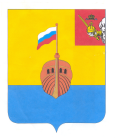 РЕВИЗИОННАЯ КОМИССИЯ ВЫТЕГОРСКОГО МУНИЦИПАЛЬНОГО РАЙОНА162900, Вологодская область, г. Вытегра, пр. Ленина, д.68тел. (81746)  2-22-03,  факс (81746) ______,       e-mail: revkom@vytegra-adm.ruЗАКЛЮЧЕНИЕна проект решения Совета сельского поселения Анхимовское17.03.2020 г.                                                                                  г. Вытегра          Заключение Ревизионной комиссии Вытегорского муниципального района на  проект решения Совета сельского поселения Анхимовское «О внесении изменений в решение Совета сельского поселения Анхимовское от 11.12.2019 № 143» подготовлено в соответствии с требованиями Бюджетного кодекса Российской Федерации, Положения о Ревизионной комиссии Вытегорского муниципального района, на основании заключённого соглашения между Советом сельского поселения Анхимовское и  Представительным Собранием Вытегорского муниципального района на 2020 год.          Проектом решения о внесении изменений предлагается утвердить на 2020 год:- общий объем доходов в сумме 6307,1 тыс. рублей; - общий объем расходов в сумме 6307,1 тыс. рублей.         Внесены изменения в Перечень главных администраторов доходов бюджета сельского поселения Анхимовское и закрепляемые за ними виды (подвиды) доходов, дополнены коды доходов: 2 18 60010 10 0000 100 «Доходы бюджетов сельских поселений от возврата остатков субсидий, субвенций и иных межбюджетных трансфертов, имеющих целевое назначение, прошлых лет из бюджетов муниципальных районов»; 2 19 60010 10 0000 100 «Возврат прочих остатков субсидий, субвенций и иных межбюджетных трансфертов, имеющих целевое назначение, прошлых лет из бюджетов сельских поселений».          Внесение изменений является обоснованным и соответствующим требованиям Бюджетного кодекса Российской Федерации.          Предлагается внести следующие изменения в доходную часть бюджета:       Доходы бюджета увеличатся на 20,0 тыс. рублей за счет увеличения объема безвозмездных поступлений. Утверждены прочие безвозмездные поступления в объеме 20,0 тыс. рублей (денежные пожертвования физических лиц) на софинансироваие мероприятий проекта «Народный бюджет». Общий объем безвозмездных поступлений составит 4286,1 тыс. рублей. Доля безвозмездных поступлений в общем объеме доходов бюджета поселения составит 68,0 %, доля налоговых и неналоговых поступлений – 32,0 %.          Проектом решения вносятся следующие изменения в расходную часть бюджета на 2020 год:        Объем расходной части бюджета поселения в целом увеличивается на 20,0 тыс. рублей и составит 6307,1 тыс. рублей.           Проектом бюджета предлагается утвердить расходы по разделу 04 «Национальная экономика» в объеме 120,0 тыс. рублей. Бюджетные ассигнования утверждаются по подразделу 0412«Другие вопросы в области национальной экономики» для осуществления расходов по содержанию муниципальной собственности в сумме 45,0 тыс. рублей (имущество казны) и приобретению нежилого помещения для общественно-деловых целей (проведение сельских собраний) в сумме 75,0 тыс. рублей.           Проектом решения также внесены изменения в расходную часть бюджета на 2020 год путем перераспределения бюджетных ассигнований между разделами и подразделами бюджета поселения, в том числе с целью утверждения расходов по разделу 04 «Национальная экономика»:-  по разделу 08 «Культура, кинематография» предлагается уменьшить объем расходов на 80,0 тыс. рублей. Исключаются расходы по подразделу 0804 «Другие вопросы в области культуры, кинематографии» в сумме 80,0 тыс. рублей, утвержденные как софинансирование мероприятий проекта «Народный бюджет». - по разделу 05 «Жилищно - коммунальное хозяйство» расходы уменьшатся на 15,0 тыс. рублей, при этом по подразделу 0503 «Благоустройство»: на 75,0 тыс. рублей уменьшатся расходы на прочие мероприятия по благоустройству, и утверждаются расходы на софинансирование мероприятий проекта «Народный бюджет» в сумме 60,0 тыс. рублей (строительство детских площадок).  - по разделу 01 «Общегосударственные вопросы» расходы уменьшатся на 5,0 тыс. рублей, при этом: на 15,0 тыс. рублей уменьшатся расходы по подразделу 0104 «Функционирование Правительства Российской Федерации, высших исполнительных органов государственной власти субъектов Российской Федерации, местных администраций» (уменьшатся расходы на закупки), на 10,0 тыс. рублей увеличатся расходы по подразделу 0113 «Другие общегосударственные вопросы»: утверждаются расходы на выполнение других обязательств государства (оплата оценки рыночной стоимости муниципального имущества).          Проектом решения вносятся соответствующие изменения в приложения решения Совета сельского поселения Анхимовское от 11.12.2019 года № 143 «О бюджете сельского поселения Анхимовское на 2020 год и плановый период 2021 и 2022 годов».Ревизионная комиссия, руководствуясь указаниями о порядке применения кодов бюджетной классификации Российской Федерации, утвержденными приказом Министерства финансов Российской Федерации от 06 июня 2019 г. № 85н «О Порядке формирования и применения кодов бюджетной классификации Российской Федерации, их структуре и принципах назначения», рекомендует расходы, предложенные к утверждению по подразделу 0412«Другие вопросы в области национальной экономики» как расходы на управление муниципальной собственностью  в сумме 120,0 тыс. рублей, отнести на расходы по подразделу 0113 «Другие общегосударственные вопросы».        Выводы и предложения.          Представленный проект решения Совета сельского поселения Анхимовское «О внесении изменений в решение Совета сельского поселения Анхимовское от 11.12.2019 № 143» не соответствует требованиям Бюджетного кодекса Российской Федерации, Положению о бюджетном процессе в сельском поселении Анхимовское и рекомендуется отклонить.  Аудитор Ревизионной комиссии                                                          О.Е. Нестерова             Утверждено решением о бюджете от 11.12.2019 г. № 143 (с изменениями)Предлагаемые проектом решения изменения (тыс. рублей)Изменение, тыс. рублей)% изменения, %Доля в общих доходах после уточнения (%)Доходы всего (тыс. руб.)6287,16307,1+ 20,0+ 0,3100,0Налоговые и неналоговые доходы2021,02021,00,00,032,0Безвозмездные поступления 4266,14286,1+20,0+ 0,568,0 Прочие безвозмездные поступления0,0          20,0+20,0-0,3Утверждено решением о бюджете от 11.12.2019 г. № 143 (с изменениями)Предлагаемые изменения проектом решенияИзменение% изменения, %Доля в общих расходах  после уточнения (%)Расходы всего (тыс. руб.)6287,16307,120,00,3%100,0%01 Общегосударственные вопросы, в том числе:3108,43103,4-5,0-0,2%49,2%0104 Функционирование Правительства Российской Федерации, высших исполнительных органов государственной власти субъектов Российской Федерации, местных администраций2078,22063,2-15,0-0,7%32,7%0113 Другие общегосударственные вопросы17,027,010,058,8%0,4%04 Национальная экономика0,0120,0120,0-1,9%0412 Другие вопросы в области национальной экономики 0,0120,0120,0-1,9%05 Жилищно - коммунальное хозяйство1516,21501,2-15,0-1,0%23,8%0503 Благоустройство 1222,01207,0-15,0-1,2%19,1%08 Культура, кинематография1250,71170,7-80,0-6,4%18,6%0804 Другие вопросы в области культуры, кинематографии 80,00,0-80,0-100,0%0,0%